แผนอัตรากำลัง 3 ปี (รอบปีงบประมาณ 2558 - 2560)ขององค์การบริหารส่วนตำบลโคราช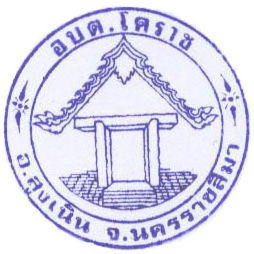 อำเภอสูงเนิน  จังหวัดนครราชสีมาประจำปีงบประมาณ พ.ศ. 2558สารบัญ เรื่อง											หน้า1. หลักการและเหตุผล									12. วัตถุประสงค์										23. ขอบเขตและแนวทางในการจัดทำแผนอัตรากำลัง 3 ปี					34. สภาพปัญหา ความต้องการของประชาชนในเขตพื้นที่องค์กรปกครองส่วนท้องถิ่น		4   -   55. ภารกิจ อำนาจหน้าที่ขององค์กรปกครองส่วนท้องถิ่น					6   -   76. ภารกิจหลัก และภารกิจรอง ที่องค์กรปกครองส่วนท้องถิ่นจะดำเนินการ			87. สรุปปัญหาและแนวทางในการกำหนดโครงสร้างส่วนราชการและกรอบอัตรากำลัง		88. โครงสร้างการกำหนดส่วนราชการ							9   -   149. ภาระค่าใช้จ่ายเกี่ยวกับเงินเดือนและประโยชน์ตอบแทนอื่น				1510. แผนภูมิโครงสร้างการแบ่งส่วนราชการตามแผนอัตรากำลัง 3 ปี				16  -   2011. บัญชีแสดงจัดคนลงสู่ตำแหน่งและการกำหนดเลขที่ตำแหน่งในส่วนราชการ		21  -   2212. แนวทางการพัฒนาข้าราชการหรือพนักงานส่วนท้องถิ่น					2313. ประกาศคุณธรรม จริยธรรมของข้าราชการหรือพนักงานส่วนท้องถิ่นและพนักงานจ้าง	23ภาคผนวกภาคผนวก